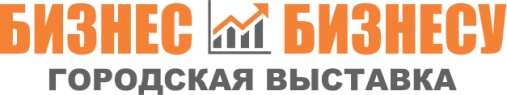 global@sm-russia.ru  8(3462)22-19-20; 8 -922-659-51-50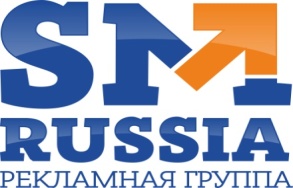 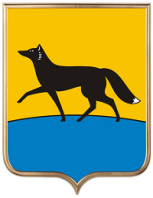 Впервые в Сургуте 13 ноября 2015 года по заказу Администрации города Сургута состоится городская выставка «Бизнес Бизнесу»."Бизнес Бизнесу" – это выставка, на которой около 100 предприятий города представят свои решения для других бизнесов и жителей города. Экспозиция выставки делится на 4 равные части:
1. Выставку «Бизнес-образование»
2. Ярмарку вакансий
3. Ярмарку аренды площадей
4. Выставку «Бизнес среда»В программе мероприятия интерактивные события, презентации участников выставки, нетворкинг, розыгрыши призов от партнеров мероприятия.Своими секретами в сфере бизнеса и управления поделятся специальные гости выставки.«Где находится ключ к поведению наших сотрудников?», - расскажет  руководитель кадрового агентства «Югория», бизнес-тренер  Окладников Игорь Анатольевич.«Кризис: почему, когда одни умирают, другие процветают?», -  эту важную в текущей ситуацию тему раскроет руководитель агентства профессиональных коммуникаций «Астра Медиа»  Бебех Владимир Анатольевич.Многим участникам будет полезно ознакомиться с инновационными предприятиями города и в живом диалоге узнать о формах поддержки малого бизнеса от представителей организаций инфраструктуры поддержки предпринимательства.Посетить выставку будет полезно и простым жителям города, особенно тем, кто в настоящее время находится в поиске работы («Ярмарка вакансий»). Студентов заинтересует площадка, где будут представлены фирмы занимающиеся обучением и переквалификацией персонала («Бизнес образование»).       Выставка будет проходить 13 ноября 2015 года в главном корпусе СурГУ, по адресу проспект Ленина 1.Официальный сайт выставки www.testlpgenerator.ru/biznes4biznes. Приложение: Деловая программа выставки «Бизнес Бизнесу» на 2 листах.ПриложениеДеловая программа выставки «Бизнес Бизнесу».ВремяСобытиеМесто проведения10.30 -11. 00Церемония официального открытия городской выставки «Бизнес Бизнесу».Приветственная речь ведущего, организаторов, представителей Администрации города Сургута.Представление специализированных выставок (площадок).Выставка «Бизнес-образование»Ярмарка вакансийЯрмарка аренды площадейВыставка «Бизнес среда»Центральная площадка 11.00- 11.30Презентация программы мероприятия.Запуск длящихся  интерактивных событий:Нетворкинг соревнование “Сто контактов+”Конкурс «Лаборатория делового селфи»Электронный обмен визиткамиПрезентации  участников выставки, анонс ведущего. Центральная площадка11.00-13.30Демонстрация обучающих тематических фильмов, модератор «Сургутский центр занятости населения».Аудитория мастер-класса11.30 -12.30Мастер класс «Кризис: почему когда одни умирают, другие процветают?» от руководителя агентства профессиональных коммуникаций «Астра Медиа»  Бебех Владимира Анатольевича Центральная площадка12.30 – 13.00Кофе паузаКофе-зона13.00.-13.45Презентации  участников выставки, анонс ведущего.Центральная площадка13.30-16.30Мастер-класс «Технологии подбора персонала»Аудитория мастер-класса16.30-18.30Демонстрация обучающих тематических фильмов, модератор «Сургутский центр занятости населения».Аудитория мастер-класса13.30-15.00Интерактивные события:Бизнес игра «Известные личности» Игра для руководителей малых и средних предприятий «Бизнес обмен» Центральная площадка15.00-17.00Мастер-класс «Где находится ключ к поведению наших клиентов?» от  руководителя кадрового агентства «Югория», бизнес-тренера  Окладникова Игоря Анатольевича.Центральная площадка17.00-17.30Кофе-паузаКофе-зона17.30-17.45Презентации  участников выставки, анонс ведущего.Центральная площадка17.45-18.30Розыгрыш призов от партнеров мероприятия.Подведение итогов нетовркинг-соревнования «Сто контактов+», награждение победителя.Центральная площадка18.30-19.00Церемония официального закрытия  городской выставки «Бизнес Бизнесу».Вручение дипломов.Центральная площадка